Государственное профессиональное  образовательное учреждение  Ярославской областимышкинский политехнический колледж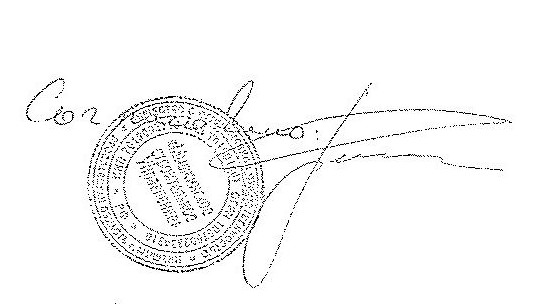 «утверждаю» :  директор гпоу яо мышкинского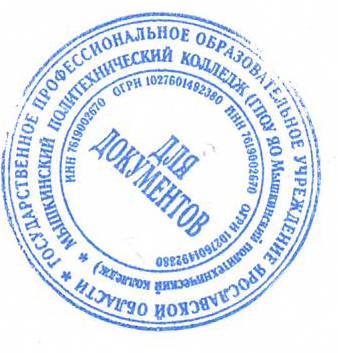  политехнического колледжа/ Т.А.Кошелева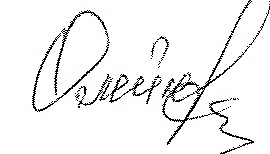 «29» августа 2020 г.Приказ№_____от______2020 годаРабочая программаУЧЕБНОЙ ПРАКТИКИПрофессия: 19727 Штукатур,13450 Маляр строительныйФорма обучения дневнаяНормативный срок обучения 1 год 10 месяцев.Мышкин, 2020СОДЕРЖАНИЕ              7.УЧЕБНО-МЕТОДИЧЕСКИЕ МАТЕРИАЛЫ ОБЕСПЕЧИВАЮЩИЕ РЕАЛИЗАЦИЮ РАБОЧЕЙ ПРОГРАММЫпаспортрабочей ПРОГРАММЫ УЧЕБНОЙ  практики1.1. Область применения рабочей  программы    Рабочая  программа учебной практики  – разработана на основе  федерального государственного образовательного стандарат начального профессионального образования (далее - ФГОС СПО) по профессии 08.01.08 Мастер отделочных строительных работ.     Область профессиональной деятельности выпускников: выполнение наружных и внутренних штукатурных, малярных, облицовочных работ, устройство ограждающих конструкций при производстве, ремонте и реконструкции зданий и сооружений.   Объектами профессиональной деятельности выпускников являются:поверхности зданий, сооружений и участков, прилегающих к ним;материалы для отделочных строительных работ;технологии отделочных строительных работ;ручной и механизированный инструмент, приспособления и механизмы для отделочных строительных работ;леса и подмости.   Обучающийся по профессии мастер отделочных строительных работ готовится к следующим видам деятельности:1. Выполнение штукатурных работ.2. Выполнение монтажа каркасно-обшивочных конструкций.3. Выполнение малярных работ.4. Выполнение облицовочных работ плитками и плитами.5. Выполнение облицовочных работ синтетическими материалами.6. Выполнение мозаичных работ.1.2. Цели и задачи учебной практикиС целью овладения указанным видом профессиональной деятельности и соответствующими профессиональными компетенциями обучающийся в ходе освоения профессионального модуля должен:иметь практический опыт: выполнение наружных и внутренних штукатурных, малярных, облицовочных работ, устройство ограждающих конструкций при производстве, ремонте и реконструкции зданий и сооружений.уметь:  определять основные свойства материалов;пользоваться электрифицированным оборудованиемчитать архитектурно-строительные чертежи, проекты, схемы производства работ;составлять технологическую последовательность выполнения отделочных работ; читать инструкционные карты и карты трудовых процессов; организовывать и проводить мероприятия по защите работающих и населения от негативных воздействий чрезвычайных ситуаций; предпринимать профилактические меры для снижения уровня опасностей различного вида и их последствий в профессиональной деятельности и в быту; использовать средства индивидуальной и коллективной защиты применять первичные средства пожаротушения;. знать:общую классификацию материалов, их основные свойства и области примененияосновные сведения электротехники, необходимые для работы с электрооборудованием-         требования единой системы конструкторской документации и системы проектной документации для       строительства; основные правила построения чертежей и схем, виды нормативно-технической документации;виды строительных чертежей, проектов, схем производства работ;правила чтения технической и технологической документации; виды производственной документацииклассификацию зданий и сооружений;элементы зданий; строительные работы и процессы; квалификацию строительных рабочих; основные сведения по организации труда рабочих; классификацию оборудования для отделочных работ; виды отделочных работ и последовательность их выполнения; нормирующую документацию на отделочные работыпринципы обеспечения устойчивости объектов экономики, прогнозирования развития событий и оценки последствий при техногенных чрезвычайных ситуациях и стихийных явлениях, в том числе в условиях противодействия терроризму как серьезной угрозе национальной безопасности России2. результаты освоения программы учебной практикиРезультатом освоения программы  учебной практики является овладение обучающимися видом профессиональной деятельности  (ВПД) , Выполнение штукатурных работ. Выполнение малярных работ. в том числе профессиональными (ПК) и общими (ОК) компетенциями:3. СТРУКТУРА и содержание3.1. Тематический план учебной практики3.  Содержание рабочей программы учебной практикиВводное занятиеИнструктирование по мерам безопасности, производственной санитарии, пожарной безопасности на строительстве. Знакомство с характером работы строительных организаций, рабочим местам.Тема № 1. Выполнение монтажа каркасно-обшивочных конструкцийПодготовка поверхности под штукатурку, согласно задания. Набивка драни на стены. Очистка стен и потолка от пыли. Очистка потолка от набела. Очистка стен от красочного состава.Тема № 2. Выполнение штукатурных работПриготовление штукатурных растворов с различными составляющими, нанесение растворов на поверхность различным инструментом и способами. Заравнивание и затирка. Оштукатуривание углов, откосов, ниш, оконных и дверных проемов, колонн. Контроль качества выполненных работ. Выполнение замешивания растворов в растворосмесителях, подача растворов растворонасосами к местам оштукатуривания.  Выполнение работ на строительстве.Организация рабочего места. Выполнение ремонтных работ штукатурки. Заделывание трещин, отшелушенных мест, ремонт нарушений в тягах. Ремонт штукатурки колонн, балок, наличников, карнизов, оконных и дверных проемов, лестничных проемов.Контроль качества выполненных работ.Тема № 3. Выполнение облицовочных работ плитками и плитами. Выполнение облицовочных работ синтетическими материалами.Организация рабочего места согласно полученного задания. Выполнение подготовки поверхностей к облицовке. Выполнение провешивания различных поверхностей. Облицовка стен глазурованной плиткой на цементном растворе, на мастике. Выполнение диагональной настилки керамической плитки. Настилка полов из плиток. Выполнение ремонта плиточных полов и облицованных поверхностей.Тема № 4. Выполнение облицовки поверхностей крупноразмерными листами.Организация рабочего места. Определение размеров, подготовка и выравнивание поверхностей для облицовки. Выбор и подготовка мастик. Раскрой листов, разметка поверхностей. Устройство марок и маяков. Установка и выверка обшивочных листов, крепление их на мастиках, гвоздях и др. Заделка швов раствором, клейкой лентой, штапиками и другими материалами. Контроль качества выполненных работ.Тема №5 . Выполнение малярных работ. Организация рабочего места. Подготовка ранее окрашенных поверхностей по новую окраску. Грунтование поверхностей ручным и механизированным способом. Приготовление подмазочных паст, шпатлевок. Грунтовок и водных окрасочных составов. Окраска поверхностей ручным  и механизированным способом. Окраска водными и неводными составами. Тема № 6. Выполнение обойных работОрганизация рабочего места и инструктирование по безопасности труда. Ознакомление с видами поверхностей и обоев, последовательностью и приемами выполнения работ, с материалами, инструментами, механизмами, применяемыми при обойных работах. Обработка стен стальным шпателем, сглаживание, очистка и подмазка неровностей. Нанесение линии верха обоев роликом или шнуром. Оклеивание поверхностей макулатурой. Подготовка старых поверхностей и обоев к наклеиванию. Оклеивание поверхностей различными видами обоев. Контроль качества выполненных работ.Проверочные работы  - проводятся в конце каждой темы. По результатам их  определяется степень усвоения учащимися пройденного материала и намечаются меры к устранению отставания отдельных учащихся. 7.  Требования к результатам освоения профессиональной подготовки образовательной программы:Выпускник, освоивший программу профессиональной подготовки, должен обладать общими и профессиональным компетенциями, включающими в себя способность: ОК 1. Понимать сущность и социальную значимость своей будущей профессии, проявлять к ней устойчивый интерес.ОК 2. Организовывать собственную деятельность, исходя из цели и способов его достижения, определенных руководителем.ОК 3. Анализировать рабочую ситуацию, осуществлять текущий и итоговый контроль, оценку и коррекцию собственной деятельности,  нести ответственность за результаты своей работы.ОК 4.  Осуществлять поиск информации, необходимой для эффективного выполнения профессиональных задач.ОК 6. Работать в команде, эффективно общаться с коллегами, руководством, клиентами.Выполнение монтажа каркасно-обшивочных конструкций:Выполнять подготовительные работы при производстве монтажа каркасно-обшивочных конструкций. Устраивать ограждающие конструкции и перегородки.Выполнять отделку внутренних и наружных поверхностей с использованием листовых материалов, панелей, плит. Выполнять ремонт каркасно-обшивочных конструкций.Выполнение штукатурных работ:2.1. Выполнять подготовительные работы при производстве штукатурных работ2.2. Производить оштукатуривание поверхностей различной степени сложности.2.3. Выполнять отделку оштукатуренных поверхностей.2.4. Выполнять ремонт оштукатуренных поверхностей.Выполнение облицовочных работ плитками и плитами:3.1. Выполнять подготовительные работы при производстве облицовочных работ.3.2. Выполнять облицовочные работы горизонтальных и вертикальных поверхностей.3.3. Выполнять ремонт облицованных поверхностей плитками и плитами.Выполнение облицовки поверхностей крупноразмерными листами:4.1. Выполнять подготовительные работы при облицовке крупноразмерными листами.4.2. Выбирать материал, кроить листы, размечать поверхности.4.3. Выполнять облицовку крупноразмерными листами.Выполнение обойных работ:5.1. Выполнять подготовительные работы при производстве обойных работ5.2. Выполнять оклеивание поверхностей различными материалами (обои, пленки и т.д.)Выполнение малярных работ:6.1. Выполнять подготовительные работы при производстве малярных работ6.2. Окрашивать поверхности различными малярными составами.6.3. Выполнять ремонт окрашенных поверхностейСредства обучения:Инструкционно - технологические карты по темам и урокамПлакатыКомплекты штукатурных инструментовКомплекты малярных инструментовМеханизмы для штукатурных  и малярных работЛеса, подмости, столики, стремянкиИнвентарь – штукатурные ящики, ведра, ванночки, кюветки и др.1. ПАСПОРТ Рабочей ПРОГРАММЫ ПРАКТИКИ2.РЕЗУЛЬТАТЫ ОСВОЕНИЯ ПРАКТИКИ          3. структура и содержание практики                  4.планируемые результаты освоения рабочей программы учебной практики            5. УСЛОВИЯ РЕАЛИЗАЦИИ ПРОГРАММЫ           6. СИСТЕМА ОЦЕНКИ РЕЗУЛЬТАТОВ ОСВОЕНИЯ        ПРОГРАММЫ    КодНаименование результата обученияВыполнение штукатурных работ.Выполнение штукатурных работ.ПК 2.1Выполнять подготовительные работы при производстве штукатурных работ.ПК 2.2Производить оштукатуривание поверхностей различной степени сложностиПК 2.3Выполнять отделку оштукатуренных поверхностейПК 2.4Выполнять ремонт оштукатуренных поверхностейВыполнение монтажа каркасно-обшивочных конструкций.Выполнение монтажа каркасно-обшивочных конструкций.ПК-2.5.Выполнять подготовительные работы при производстве монтажа каркасно-обшивочных конструкцийПК-2.6Устраивать ограждающие конструкции, перегородки.ПК-2.7Выполнять отделку внутренних и наружных поверхностей с использованием листовых материалов, панелей, плит.ПК-2.8Выполнять ремонт каркасно-обшивочных конструкцийВыполнение малярных работ.Выполнение малярных работ.ПК-2.9Выполнять подготовительные работы при производстве малярных работ.ПК-2.10Окрашивать поверхности различными малярными составамиПК-2.11Оклеивать поверхности различными материаламиПК-2.12Выполнять ремонт окрашенных и оклеенных поверхностей.Выполнение облицовочных работ плитками и плитами.Выполнение облицовочных работ плитками и плитами.ПК-2.13Выполнять подготовительные работы при производстве облицовочных работ.ПК-2-14Выполнять облицовочные работы горизонтальных и вертикальных поверхностей.ПК-2.15Выполнять ремонт облицованных поверхностей плитками и плитами.Выполнение облицовочных работ синтетическими материалами.Выполнение облицовочных работ синтетическими материалами.ПК-2.16Выполнять подготовительные работы при облицовке синтетическими материалами.ПК-2.17Выполнять облицовку синтетическими материалами различной сложности.ПК-2.18Выполнять ремонт облицованных поверхностей синтетическими материаламиОК 1Понимать сущность и социальную значимость своей будущей профессии, проявлять к ней устойчивый интерес.ОК 2Организовывать собственную деятельность, исходя из цели и способов ее достижения, определенных руководителем.ОК 3Анализировать рабочую ситуацию, осуществлять текущий и итоговый контроль, оценку и коррекцию собственной деятельности, нести ответственность за результаты своей работы.ОК 4Осуществлять поиск информации, необходимой для эффективного выполнения профессиональных задач.ОК 5Использовать информационно-коммуникационные технологии в профессиональной деятельности.ОК 6Работать в коллективе и команде, эффективно общаться с коллегами, руководством, клиентами.ОК 7Исполнять воинскую обязанность, в том числе с применением полученных профессиональных знаний (для юношей).Коды профессиональных компетенцийНаименования разделов профессиональных модулей (ПМ)Учебная практика,час.Производственная практика,час.ПК 1-8Раздел1.Выполнение штукатурных работ36670ПК 9-15Раздел 2.Выполнение малярных работ342280Всего:Всего:708350№ ТемыНаименование темыКоличество часовРАЗДЕЛ 1. Выполнение штукатурных работ3661Вводное занятие22Техника безопасности и пожарная безопасность43Экскурсия на строительство64Выполнение монтажа каркасно-обшивочных конструкций  (24 ч)4.1Подготовка поверхностей под оштукатуривание124.2Провешивание поверхностей, устройство марок и маяков125Выполнение штукатурных работ (84 ч)5.1Приготовление штукатурных растворов65.2Выполнение работ по простому оштукатуриванию поверхностей и ремонту штукатурки185.3Выполнение работ по оштукатуриванию колонн, ниш, откосов оконных и дверных проемов125.4Выполнение несложных тяг и падуг125.5Приемы оштукатуривания фасадов125.6Приемы выполнения штукатурных работ с использованием средств механизации18Проверочные работы66.Выполнение облицовочных работ плитками и плитами. Выполнение облицовочных работ синтетическими материалами (42 ч)6.1Выполнение простых работ по облицовке керамическими, стеклянными, асбестоцементными и другими плитками36Проверочные работы67.Выполнение облицовки поверхностей крупноразмерными листами (30 ч)7.1Выполнение работ по облицовке поверхностей крупноразмерными листами  24Проверочные работы69.Обучение на строительстве   (174 ч)9.1Ознакомление со строительным объектом. Инструктаж по охране труда и пожарной безопасности на строительстве69.2Ремонт штукатурки909.3Выполнение комплекса штукатурных работ78РАЗДЕЛ 2 Выполнение малярных работ10.Выполнение малярных работ34210.1Выполнение простых работ по окрашиванию и ремонту поверхностей18210.2Выполнение работ средней сложности по окрашиванию и ремонту поверхностей130Проверочные работы6Выполнение обойных работ (24 ч)Виды поверхностей и обоев, последовательность и приемы выполнения работ, с материалами, инструментами, механизмами, применяемыми при обойных работах.24Проверочные работы6Итого:708